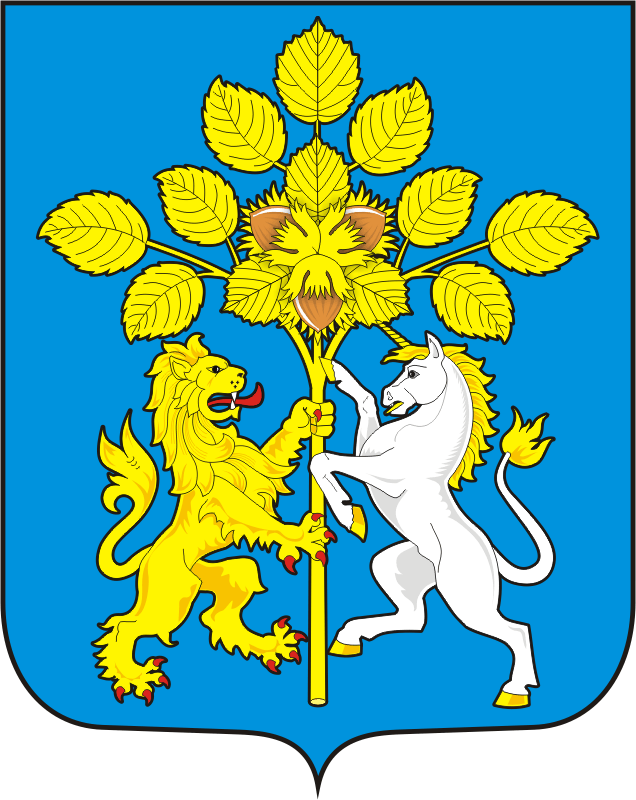 СОВЕТ ДЕПУТАТОВ МУНИЦИПАЛЬНОГО ОБРАЗОВАНИЯ СПАССКИЙ СЕЛЬСОВЕТ САРАКТАШСКОГО РАЙОНА ОРЕНБУРГСКОЙ ОБЛАСТИВТОРОЙ СОЗЫВРЕШЕНИЕтретьего внеочередного заседания Совета депутатов Спасского сельсовета второго созыва    03декабря 2020 года                      с.Спасское                                         № 11В соответствии с пунктом 2 части 6 статьи 36 Федерального закона от 6 октября 2003 года № 131-ФЗ «Об общих принципах организации местного самоуправления в Российской Федерации», статьи 30 ч.1 п.2 Устава муниципального образования Спасский сельсовет Саракташского района Оренбургской области, на основании заявления главы муниципального образования Спасский сельсовет Белик Татьяны Анатольевны о досрочном прекращении полномочий по собственному желанию,Совет депутатов  Спасского сельсовета Р Е Ш И Л :         1. Прекратить досрочно полномочия главы муниципального образования Спасский сельсовет Саракташского района Оренбургской области Белик Татьяны Анатольевны, в связи с отставкой по собственному желанию с 03 декабря 2020 года.                2. Настоящее решение вступает в силу  после его подписания, подлежит обнародованию на территории Спасского сельсовета и размещению на официальном сайте администрации Спасского сельсовета в сети «Интернет».                3. Контроль за исполнением настоящего решения оставляю за собой.ПредседательСовета депутатов                                                                                     Р.Г.МагомедовРазослано: администрации Спасского сельсовета, администрации  района, постоянной комиссии, прокуратуре района, места для обнародования, официальный сайт администрации Спасского сельсоветаО досрочном прекращении полномочий главы муниципального образования Спасский сельсовет Саракташского района Оренбургской области